H Άσκηση του μήνα - οκτώβριος 2015Β ΓΥΜΝΑΣΙΟΥΣτο παρακάτω σχήμα, το εξωτερικό ισόπλευρο τρίγωνο έχει εμβαδόν 16, το εσωτερικό ισόπλευρο τρίγωνο έχει εμβαδόν 1 και τα τρία τραπέζια είναι ίσα. 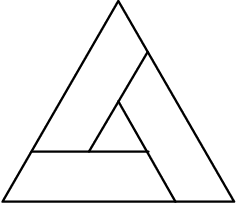 Να βρεθεί το εμβαδόν του ενός από τα τρία τραπεζίου.